 Quarter Finals  Semi Finals  Finals  Winner 1  Wales 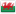  Wales 2  Austria 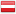  4-0  Czech Republic 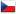 3  Hungary 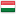  3-1  Czech Republic 4  Czech Republic  3-0  Czech Republic 5  Denmark 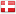  2-1  Denmark 6  Belgium 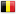  3-0  Switzerland 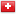 7  Israel 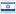  4-0  Switzerland 8  Switzerland  4-0 Men's Team - Men's Team Division 2 - place 1-8Men's Team - Men's Team Division 2 - place 1-8Men's Team - Men's Team Division 2 - place 1-8Men's Team - Men's Team Division 2 - place 1-8Men's Team - Men's Team Division 2 - place 1-8 Finals  Winner 1  Wales  Wales 2  Denmark  2-1 Men's Team - Men's Team Division 2 - place 1-8 - Play-off 3/4Men's Team - Men's Team Division 2 - place 1-8 - Play-off 3/4Men's Team - Men's Team Division 2 - place 1-8 - Play-off 3/4 Semi Finals  Finals  Winner 1  Austria  Austria 2  Hungary  3-1  Bye 3  Belgium  2-2  Belgium 4  Israel  3-1 Men's Team - Men's Team Division 2 - place 1-8 - Play-off 5/8Men's Team - Men's Team Division 2 - place 1-8 - Play-off 5/8Men's Team - Men's Team Division 2 - place 1-8 - Play-off 5/8Men's Team - Men's Team Division 2 - place 1-8 - Play-off 5/8 Finals  Winner 1  Hungary  Hungary 2  Israel  3-1 Men's Team - Men's Team Division 2 - place 1-8 - Play-off 7/8Men's Team - Men's Team Division 2 - place 1-8 - Play-off 7/8Men's Team - Men's Team Division 2 - place 1-8 - Play-off 7/8